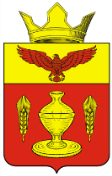 ВОЛГОГРАДСКАЯ ОБЛАСТЬПАЛЛАСОВСКИЙ МУНИЦИПАЛЬНЫЙ РАЙОНАДМИНИСТРАЦИЯ ГОНЧАРОВСКОГО СЕЛЬСКОГО ПОСЕЛЕНИЯП О С Т А Н О В Л Е Н И Еп. Золотариот  «17» ноября 2021г.                                                                                         №78«Об утверждении Порядка внесенияизменений в Перечень главных администраторов источников финансирования дефицита бюджетаГончаровского сельского поселения»В соответствии со статьей 160.2 Бюджетного кодекса Российской Федерации, Постановлением Правительства Российской Федерации от 16.09.2021 № 1568 «Об утверждении общих требований к закреплению за органами государственной власти (государственными органами) субъекта Российской Федерации, органами управления территориальными фондами обязательного медицинского страхования, органами местного самоуправления, органами местной администрации полномочий главного администратора источников финансирования дефицита бюджета и к утверждению перечня главных администраторов источников финансирования дефицита бюджета субъекта Российской Федерации, бюджета территориального фонда обязательного медицинского страхования, местного бюджета», руководствуясь Уставом Гончаровского сельского поселения, Администрация Гончаровского сельского поселения                                           П О С Т А Н О В Л Я ЕТ:     1. Утвердить Порядок внесения изменений в Перечень главных администраторов источников финансирования дефицита бюджета Гончаровского сельского поселения (приложение к постановлению).         2. Контроль за исполнением настоящего Постановления оставляю за собой.    3. Настоящее Постановление вступает в силу с момента официального опубликования (обнародования).Глава Гончаровского                                                                  сельского поселения                                                                   С.Г. Нургазиев       Рег.№78/2021                                                                                          Приложение к постановлению                                                                                           Администрации Гончаровского                                                                                           сельского поселения               								        от «17»  2021 г. № 78Порядок внесения изменений в Перечень главных администраторов источников финансирования дефицита бюджета Гончаровского сельского поселения1. Настоящий Порядок разработан в соответствии с пунктом 8 Общих требований к закреплению за органами государственной власти (государственными органами) субъекта Российской Федерации, органами управления территориальными фондами обязательного медицинского страхования, органами местного самоуправления, органами местной администрации полномочий главного администратора источников финансирования дефицита бюджета и к утверждению перечня главных администраторов источников финансирования дефицита бюджета субъекта Российской Федерации, бюджета территориального фонда обязательного медицинского страхования, местного бюджета, утвержденных постановлением Правительства Российской Федерации от 16 сентября 2021 года № 1568, и устанавливает порядок и сроки внесения изменений в Перечень главных администраторов источников финансирования дефицита бюджета Гончаровского сельского поселения Палласовского района Волгоградской области (далее – Перечень).2. Предложения по внесению изменений в Перечень направляются в администрацию Гончаровского сельского поселения.3. Основания внесения изменений в Перечень:- изменение состава главных администраторов источников финансирования дефицита местного бюджета;- изменение функций главных администраторов источников финансирования дефицита местного бюджета;- изменение принципов назначения и присвоения структуры кодов классификации источников финансирования дефицита местного бюджета;- изменение состава закрепленных за главными администраторами источников финансирования дефицита местного бюджета кодов классификации источников финансирования дефицита местного бюджета.4. Администрация Гончаровского сельского поселения в течение 10 рабочих дней рассматривает поступившие предложения и готовит проект постановления Администрации Гончаровского сельского поселения о внесении изменений в перечень главных администраторов.